
Sophia Ray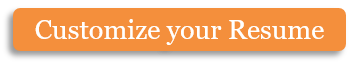 1234 Park AvenueRedwood City, CA 94063(123)456-7899 info@hloom.comWork ExperienceNew Island Restaurant — Fremont, CAAssistant Cashier, November 2012 – March 2013ResponsibilitiesDelivery of orders from kitchen to counter.Receiving cash from customers.Related QualificationTalented in handling cash and cash drawer content.Ability to match the cash in hand with records in database.Skilful in taking orders from customers, recording them to computer database, and receiving payment from customers in form of cash or credit card.Ability to fulfill customers’ food orders and effectively prioritize the dine-in and take-away orders according to customers’ needs.Bilingual – German and English.Special Strengths & SkillsExcellent understanding of McDonald’s team-centric philosophy “everyone to do anything even if certain activities are not in job description”.Exceptional skills in workplace cleanliness and tasks related to general maintenance.Ability to handle customers’ cash related complaints and to take prompt, immediate action in a polite and responsible manner.Possess high level interpersonal and communication skills.Ability to contribute to the goodwill of the companyGreat sense of responsibility for assigned tasks.Ability to schedule work to meet deadlines.Education Fremont State College — Fremont, CABachelor of Commerce – June 2011 – September 2012GPA Earned: 3.4Copyright information - Please read© This Free Resume Template is the copyright of Hloom.com. You can download and modify this template for your own personal use to create a resume for yourself, or for someone else. You can (and should!) remove this copyright notice (click here to see how) before sending your resume to potential employers.You may not distribute or resell this template, or its derivatives, and you may not make it available on other websites without our prior permission. All sharing of this template must be done using a link to http://www.hloom.com/resumes/. For any questions relating to the use of this template please email us - info@hloom.com